Questions of the Day + ScriptTip: Picture: Week 1:Are you interesting in juicing?There’s a lot of hype about the health benefits of cold-pressed juices, but the problem with juicing that not everyone knows is the amount of sugar in them.  A typical 12oz juice from Jamba juice contains 35g of sugar. A can of coke contains 39g. Yes, they are all natural sugars, but your body will convert most of this sugar into fat. A good tip is to stick with the whole fruit over juices. This will decrease the amount of extra sugar you will intake while still providing all the health benefits.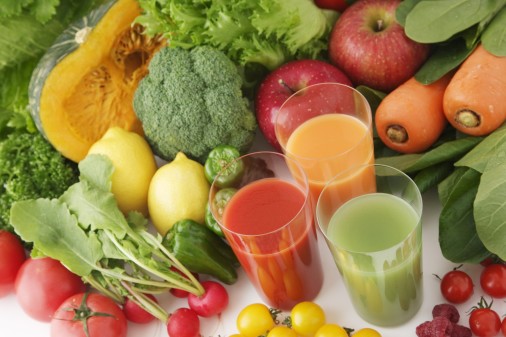 Week 2:Healthy Fats to Enhance Your RecipesEveryone NEEDS fat! Inadequate fat intake can lead to lean muscle tissue breakdown, muscle fatigue, accumulation of fatty tissue, lack of energy, and poor athletic performance. Try adding these healthy sources of fat to your favorite dishes: chia seeds, pumpkin seeds, hemp seeds, and unprocessed coconut oil. About an ounce of the seeds and 1 teaspoon of the oil is the ideal amount to add.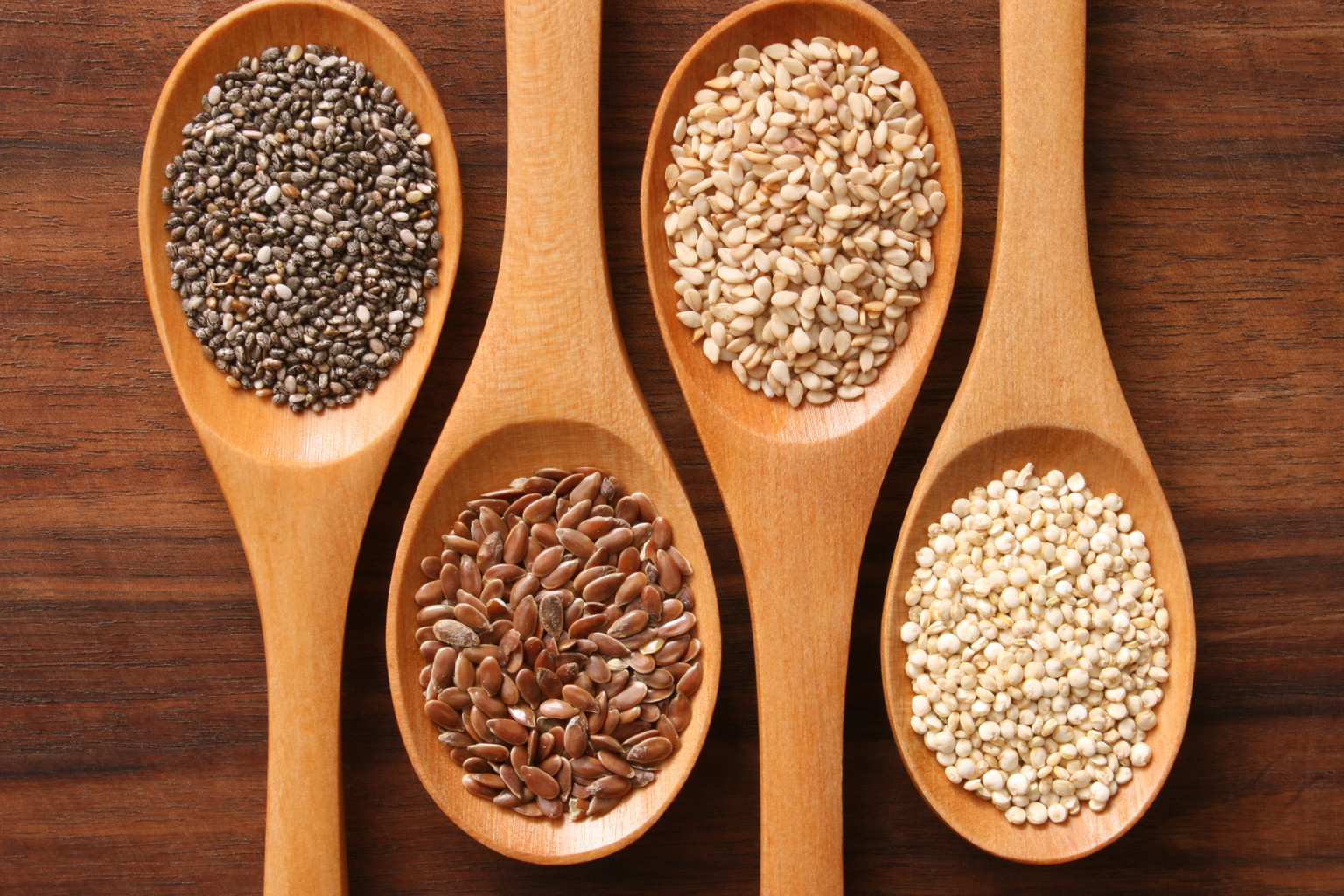 Week 3:Post Workout RecoveryYou have a 30minutewindow after your workout for optimal recovery. Ideally 20-25g of whey protein with a carbohydrate such coconut water or almond milk is best. Make sure to check the nutrition label to make sure it is not packed with artificial sweeteners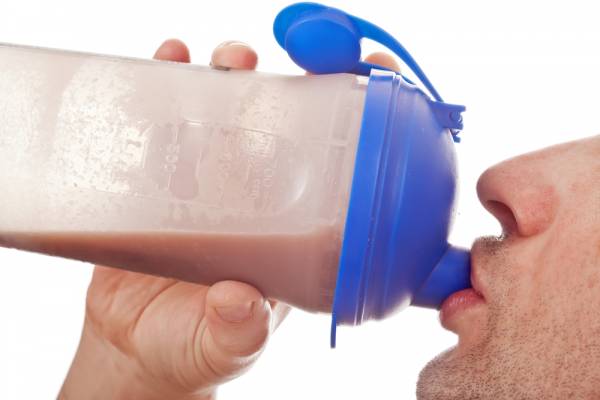 Week 4:Sodium SubstitutesSodium causes your body to retain fluid. Many of the foods you find down the aisle is packed with sodium, Try shopping the perimeter of the grocery store and seasoning your food with Ms. Dash, garlic, fresh herbs, lemon, and lime.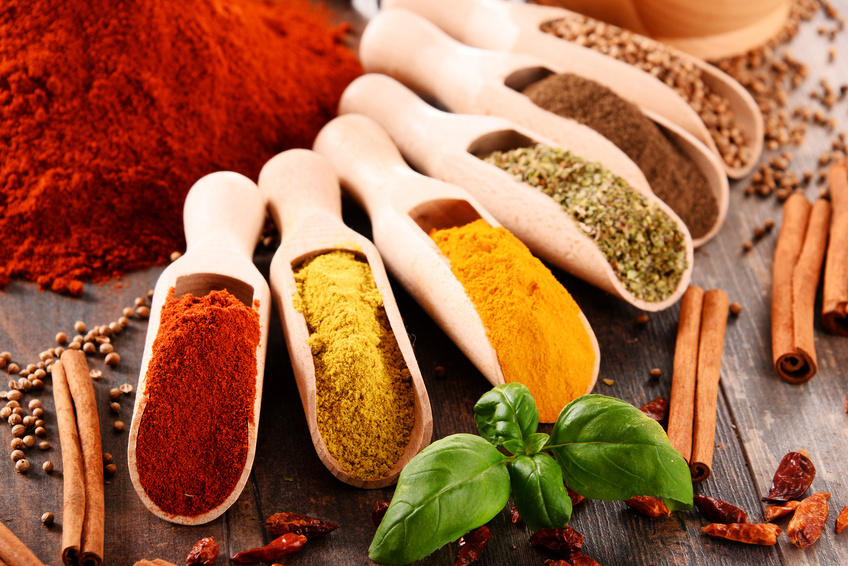 What’s your favorite post workout recovery?30 Minutes windowWhey protein and add carbs! Liquids over solid foodExamples: protein shake with coconut water or shake mixed with water + fruit buddyWhat’s your go-to snack?Benefits: prevents over-eating later in the day and keeps you full and satisfiedRecommend to pair protein + carbs + healthy fatExamples: hard boiled egg + ½ apple or hummus + turkey roll up